Про вжиття заходів щодо недопущення травмування людей від падіння бурульок в м. Боярка.Відповідно до Закону України «Про місцеве самоврядування в Україні», у зв’язку із виникненням небезпеки падіння на людей бурульок з будівель,-1. КП «Боярське головне виробниче управління житлово-комунального господарства» вжити заходи по огородженню місць, де існує небезпека падіння бурульок на людей. Крім того, вживати заходи по зменшенню небезпеки, шляхом ліквідації бурульок на будівлях.2. КП «Інформаційне агентство «Боярка-Інформ» забезпечити висвітлення в засобах масової інформації попередження про небезпеку падіння бурульок на людей.3. Запобіжні та інформаційні заходи вживати протягом усього зимово-весняного періоду 2018-2019 р.р. 4. Контроль за виконанням цього розпорядження покласти на заступника міського голови за напрямом.Згідно з оригіналом:Начальник загального відділу                                           Л.М. Остролуцька Підготував:Головний спеціаліст відділу з питаньжитлово-комунального господарства, транспорту та надзвичайних ситуацій                                   П.П. Ремесло Погоджено:Заступник міського голови                                                     В.В. МазурецьНачальник юридичного відділу                                             Л.В. Маруженко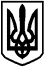 БОЯРСЬКА МІСЬКА РАДАКИЇВСЬКОЇ ОБЛАСТІБОЯРСЬКИЙ МІСЬКИЙ ГОЛОВАРОЗПОРЯДЖЕННЯвід 04 грудня 2018 року                                                          №______________м.  БояркаМіський голова                                                                                   О.О. Зарубін